We would encourage reading time too!!!!!!!!Additional optional resources/activitiesPick from the following activitiesSPHELearn about water safety. Very important as we enter the summer seasonhttps://www.teachpaws.ie/Music: Have fun at a music Festivalhttps://dabbledoomusic.com/blog/207113/homemusicfestivalYOGAhttps://rtejr.rte.ie/category/rtejr-blog/yoga/Lego ChallengePDF attached on emailMindfulness ColouringSheets attached on emailDrawing ChallengeSome summer drawing challenges to keep you entertainedhttps://www.artforkidshub.com/how-to-draw-flip-flop-sandals/https://www.artforkidshub.com/how-to-draw-small-ice-cream-tower-folding/https://www.artforkidshub.com/how-to-draw-cartoon-swimmer/WeavingSee link in email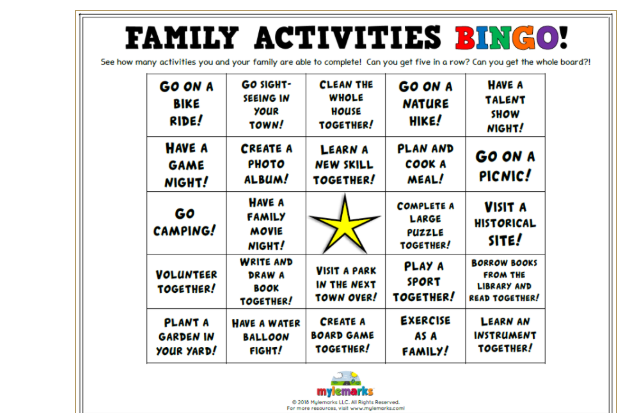 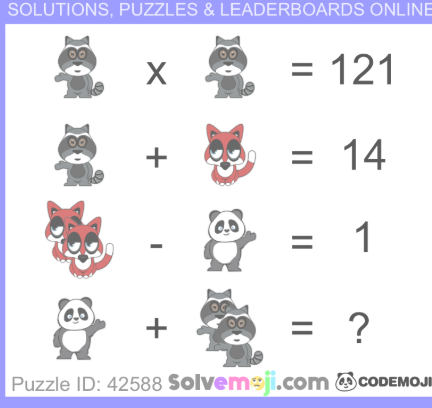 ActivityMonday 22-6-20Tuesday 23-6-20Wednesday 24-6-20Thursday  25-6-20Friday 26-6-20MathsPage 91/92 SymmetryNumber TrailPlay multiplication four in a row gameMultiplication colour by number worksheetSolve emoji of the dayMindfulness MomentThree good things templateThree good things templateThree good things templateThree good things templateThree good things templateMovement breakMaths on the move challenge sheetMaths on the move challenge sheetMaths on the move challenge sheetMaths on the move challenge sheetMaths on the move challenge sheetWritingEnd of year memories writing templateEnd of year memories writing templateEnd of year memories writing templateEnd of year memories writing templateEnd of year memories writing templateTables (10 mins)Multiplication Tables Worksheets: X8   REMEMBER: If you know your 4 times tables all you have to do is double it. e.g.8x2=(4x2)x2     https://www.timestables.co.uk/speed-test/  Multiplication x8 song     https://numberock.com/lessons/multiples-of-8-dance-song/Multiplication Tables Worksheets: X8   REMEMBER: If you know your 4 times tables all you have to do is double it. e.g.8x2=(4x2)x2     https://www.timestables.co.uk/speed-test/  Multiplication x8 song     https://numberock.com/lessons/multiples-of-8-dance-song/Multiplication Tables Worksheets: X8   REMEMBER: If you know your 4 times tables all you have to do is double it. e.g.8x2=(4x2)x2     https://www.timestables.co.uk/speed-test/  Multiplication x8 song     https://numberock.com/lessons/multiples-of-8-dance-song/Multiplication Tables Worksheets: X8   REMEMBER: If you know your 4 times tables all you have to do is double it. e.g.8x2=(4x2)x2     https://www.timestables.co.uk/speed-test/  Multiplication x8 song     https://numberock.com/lessons/multiples-of-8-dance-song/Multiplication Tables Worksheets: X8   REMEMBER: If you know your 4 times tables all you have to do is double it. e.g.8x2=(4x2)x2     https://www.timestables.co.uk/speed-test/  Multiplication x8 song     https://numberock.com/lessons/multiples-of-8-dance-song/SPHE PAWS Water safetyPAWS Water safetyPAWS Water safetyPAWS Water safetyPAWS Water safetyVirtual ToursDublin ZooTitanic All the resources are attached to your parent’s weekly email and the links to videos can be accessed below Have fun!!!!!Dublin ZooTitanic All the resources are attached to your parent’s weekly email and the links to videos can be accessed below Have fun!!!!!Dublin ZooTitanic All the resources are attached to your parent’s weekly email and the links to videos can be accessed below Have fun!!!!!Dublin ZooTitanic All the resources are attached to your parent’s weekly email and the links to videos can be accessed below Have fun!!!!!Dublin ZooTitanic All the resources are attached to your parent’s weekly email and the links to videos can be accessed below Have fun!!!!!Music FestivalLego ChallengeFamily activity bingoDrawing challengeWeavingYogaMindfulness colouringMindfulness colouring